TENDER FILE / TERMS OF REFERENCE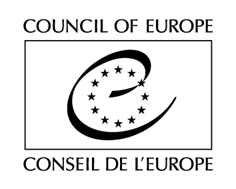 (Competitive bidding procedure / Framework Contract)Printing and delivery of 8 books and other publications and/or visibility itemsThe Council of Europe is currently implementing a Joint Project on “Improving the Effectiveness of the Administrative Judiciary and Strengthening the Institutional Capacity of the Council of State” in Türkiye. In that context, it is looking for a maximum of 4 Provider(s) for the provision of printing and distribution/delivery services to be requested by the Council of Europe on an as needed basis.TENDER RULESThis tender procedure is a competitive bidding procedure. In accordance with Rule 1395 of the Secretary General of the Council of Europe on the procurement procedures of the Council of Europe, the Organisation shall invite to tender at least three potential providers for any purchase between €2,000 (or €5,000 for intellectual services) and €55,000 tax exclusive.This specific tender procedure aims at concluding a framework contract for the provision of deliverables described in the Act of Engagement (See attached). A tender is considered valid for 120 calendar days as from the closing date for submission. The selection of tenderers will be made in the light of the criteria indicated below. All tenderers will be informed in writing of the outcome of the procedure.The tenderer must be either a natural person, a legal person or consortium of natural and/or legal person.Tenders shall be submitted by email (with attachments) only to the email address indicated in the table below (ankara.office@coe.int), with the following reference in subject: Printing Tender 2023 - IMEAJ. Tenders addressed to another email address will be rejected.The general information and contact details for this procedure are indicated on this page. You are invited to use the CoE Contact details indicated below for any question you may have. All questions shall be submitted at least 2 (two) working days before the deadline for submission of the tenders and shall be exclusively addressed to the email address indicated below with the following reference in subject: Questions - Printing Tender 2023 – IMEAJEXPECTED DELIVERABLESBackground of the ProjectThe Council of Europe is currently implementing the Project on Improving the Effectiveness of the Administrative Judiciary and Strengthening the Institutional Capacity of the Council of State, which is co-funded by the Republic of Türkiye, the European Union, and the Council of Europe. It aims to foster public confidence in the administrative judiciary by further strengthening its independence, impartiality and effectiveness, and increasing its public awareness.The Council of Europe is looking for a maximum of 2 (two) Providers for each lot (provided enough tenders meet the criteria indicated below) in order to support the implementation of the project with a particular expertise on printing and distribution/delivery services of books. This Contract is currently estimated to cover up the printing and distribution/delivery of 8 books and other publications and / or visibility items as presented in 2 LOTs to be printed and delivered by 20 March 2023. This estimate is for information only and shall not constitute any sort of contractual commitment on the part of the Council of Europe. The Contract may potentially represent a higher or lower number of activities, depending on the evolving needs of the Organisation.For information purposes only, the total budget of the project amounts to 3.335.000 Euros and the total amount of the object of present tender shall not exceed 55,000 Euros tax exclusive for the whole duration of the Framework Contract. This information does not constitute any sort of contractual commitment or obligation on the part of the Council of Europe. LotsThe present tendering procedure aims to select Provider(s) to support the implementation of the project and is divided into the following lots:For all lots concerns the following tasks for Books: If needed; preparation of the final version and blueprint of the books before actual printing.Submitting the final version of books in electronic copy to the CoE (Press quality "pdf" or photoshop "psd" file formats), Printing the books after final approval by CoE as per the technical specifications detailed under attached Act of Engagement and Annex 1- Technical Specifications (TR)Delivery of the published books to the indicated addresses in Ankara and other provinces (maximum of 8 provinces in Türkiye) or in İstanbulThe Council will select the abovementioned number of Provider(s) per lot, provided enough tenders meet the criteria indicated below. Tenderers are invited to indicate which lot(s) they are tendering for (see Section A of the Act of Engagement).Scope of the Framework ContractThroughout the duration of the Framework Contract, pre-selected Providers may be asked to provide the deliverables listed in the Act of Engagement (See Section A – Terms of reference). This list is considered exhaustive.]In addition to the orders requested on an as needed basis, the Provider shall keep regular communication with the Council to ensure continuing exchange of information relevant to the project implementation. This involves, among others, to inform the Council as soon as it becomes aware, during the execution of the Contract, of any initiatives and/or adopted laws and regulations, policies, strategies or action plans or any other development related to the object of the Contract (see more on general obligations of the Provider in Article 3.1.2 of the Legal Conditions in the Act of Engagement).FEESTenderers are invited to indicate their fees, by completing and sending the table of fees, as attached in Section A to the Act of Engagement. These fees are final and not subject to review. The Council will indicate on each Order Form (see Section D below) the number of units ordered, calculated on the basis of the unit fees, as agreed by this Contract.]HOW WILL THIS FRAMEWORK CONTRACT WORK? (Ordering PROCEDURE)Once the selection procedure is completed, you will be informed accordingly. Deliverables will then be delivered on the basis of Order Forms submitted by the Council to the selected Provider(s), by post or electronically, on an as needed basis (there is therefore no obligation to order on the part of the Council).PoolingFor each Order, the Council will choose from the pool of pre-selected tenderers for the relevant lot the Provider who demonstrably offers best value for money for its requirement when assessed – for the Order concerned – against the criteria of:  quality (including as appropriate: capability, expertise, past performance, availability of resources and proposed methods of undertaking the work);availability (including, without limitation, capacity to meet required deadlines and, where relevant, geographical location); andprice.Each time an Order Form is sent, the selected Provider undertakes to take all the necessary measures to send it signed to the Council within 2 (two) working days after its reception. If a Provider is unable to take an Order or if no reply is given on his behalf within that deadline, the Council may call on another Provider using the same criteria, and so on until a suitable Provider is contracted.]Providers subject to VATThe Provider, if subject to VAT, shall also send, together with each signed Form, a quote (Pro Forma invoice) in line with the indications specified on each Order Form, and including:-	the Service Provider’s name and address;-	its VAT number;-	the full list of services;-	the fee per type of deliverables (in the currency indicated on the Act of Engagement, tax exclusive);-	the total amount per type of deliverables (in the currency indicated on the Act of Engagement, tax exclusive);-	the total amount (in the currency indicated on the Act of Engagement), tax exclusive, the applicable VAT rate, the amount of VAT and the amount VAT inclusive.Signature of ordersAn Order Form is considered to be legally binding when the Order, signed by the Provider, is approved by the Council, by displaying a Council’s Purchase Order number on the Order, as well as by signing and stamping the Order concerned. Copy of each approved Order Form shall be sent to the Provider, to the extent possible on the day of its signature.ASSESSMENT Exclusion criteria and absence of conflict of interests(by signing the Act of Engagement, you declare on your honour not being in any of the below situations)Tenderers shall be excluded from participating in the tender procedure if they:have been sentenced by final judgment on one or more of the following charges: participation in a criminal organisation, corruption, fraud, money laundering, terrorist financing, terrorist offences or offences linked to terrorist activities, child labour or trafficking in human beings;are in a situation of bankruptcy, liquidation, termination of activity, insolvency or arrangement with creditors or any like situation arising from a procedure of the same kind, or are subject to a procedure of the same kind;have received a judgment with res judicata force, finding an offence that affects their professional integrity or serious professional misconduct;do not comply with their obligations as regards payment of social security contributions, taxes and dues, according to the statutory provisions of their country of incorporation, establishment or residence;	are an entity created to circumvent tax, social or other legal obligations (empty shell company), have ever created or are in the process of creation of such an entity;	have been involved in mismanagement of the Council of Europe funds or public funds;are or appear to be in a situation of conflict of interest;Eligibility criteriaDemonstrated experience in printing of publications in the last 3 years; Submission of a relevant electronic sample of printed materials (books, manuals, reports, other printed items, etc), preferably amongst those prepared for the EU or other international projectsAward criteriaQuality of the offer (20%), including:Capacity to meet the Council’s contractual requirements based on the experience;Quality of work samples provided;Quality of offer file.Financial offer (80%).Multiple tendering is not authorised. NEGOTIATIONSThe Council reserves the right to hold negotiations with the bidders in accordance with Article 20 of Rule 1395.DOCUMENTS TO BE PROVIDEDA completed and signed copy of the Act of Engagement (See attached);Relevant samples of previous works (electronic copy);A detailed CV, preferably in Europass Format or tenderer information demonstrating clearly that the tenderer fulfils the eligibility criteria;A copy of the Registration Document / Operating Certificate given by relevant Chamber of Commerce in TürkiyeAll documents shall be submitted in English or Turkish (Act of Engagement must be in English as its original version) failure to do so will result in the exclusion of the tender. If any of the documents listed above are missing, the Council of Europe reserves the right to reject the tender.The Council reserves the right to reject a tender if the scanned documents are of such a quality that the documents cannot be read once printed.* * *Until LotsMaximum number of Providers to be selectedLot 1: Printing and distribution ofBOOK – 1: “İdari Yargının İyileştirilmesi için Yol Haritası 2023-2026” BOOK – 2: “Eğitim İhtiyaç Analiz Raporu” BOOK – 3: “Nihai Değerlendirme Raporu” BOOK – 4: “Ön Değerlendirme Raporu”BOOK – 5: “Ombudsmanlıklar Hakkında Karşılaştırmalı Bir İnceleme” BOOK – 6: “İdari İtiraz Başvurularına ilişkin İyi İdari Uygulamalar Rehberi”BOOK – 7: “AUÇ Referans Raporu” BOOK – 8: “Uluslararası İdari Yargı Sempozyum Raporu”2Lot 2: Printing and distribution ofOther Project Materials: Printing and delivery of any other relevant project publications and/or visibility items, books, handbooks, booklets, reports, guides, petition templates, guidance materials, communication tools, training materials, info graphics, meeting invitations, certificates, etc2